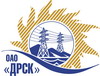 Открытое акционерное общество«Дальневосточная распределительная сетевая  компания»ПРОТОКОЛ ПЕРЕТОРЖКИПРЕДМЕТ ЗАКУПКИ: право заключения Договора на поставку продукции: «Панель регистратора аварийных сигналов» для нужд филиалов ОАО «ДРСК» «Электрические сети Еврейской автономной области». Закупка№ 90, раздел 2.2.2Плановая стоимость закупки: 616 209,00  руб. без НДС.	ПРИСУТСТВОВАЛИ: два члена постоянно действующей Закупочной комиссии 2-го уровня. Информация о результатах вскрытия конвертов:Процедура переторжки была проведена в электронном сейфе ЭТП b2b-energo.Дата и время начала процедуры переторжки с предложениями участников:16:00 24.12.2013РЕШИЛИ:Утвердить протокол переторжки№ 90/МТПиР-Пг. Благовещенск________24.12. 2013 г.Наименование и адрес участникаЦена до переторжкиЦена после переторжкиООО "НПП Бреслер" (428000, г. Чебоксары, ул. Афанасьева, д.13 )Цена: 613 200,00 руб. (цена без НДС)(723 576,00 рублей с учетом НДС).Цена: 603 200,00 руб. (цена без НДС)(711 776,00 рублей с учетом НДС).ООО "ИСЕРВ" (428025, Чувашская Респ., г. Чебоксары, ул. Эльгера, 15 А)Цена: 616 209,00 руб. (цена без НДС)(727 126,62 рублей с учетом НДС).               _______________Ответственный секретарьТехнический секретарь_______________________________________________О.А. МоторинаК.В. Курганов